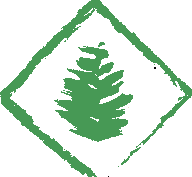 Bond No:      Agency:      Length/Term:	     No	Treasury Listing Requirements:	     Approved By:      Surety Rating:      Labor Amt:      Profit Amt:      Material Amt:      Subcontractor Amt:      Overhead Amt:       Overnight Instructions:      